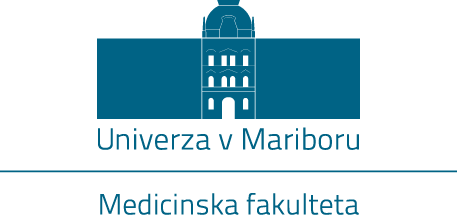 Taborska ulica 8
2000 Maribor, SlovenijaPRIJAVNICA ŠTUDENTA ZA SODELOVANJE V ZNANSTVENORAZISKOVALNEM IN PROJEKTNEM DELUPrijavnico poslati na zdenka.persin@um.siŠTUDENTŠTUDENTŠTUDENTIME IN PRIIMEKE-MAIL NASLOVTEL. ŠTEVILKAŠTUDIJSKI PROGRAMEnovit magistrski študij Splošna medicina Letnik študija:  ŠTUDIJSKI PROGRAMEnovit magistrski študij Dentalna medicina Letnik študija:  ŠTUDIJSKI PROGRAMDoktorski študij Biomedicinska tehnologija Letnik študija:  INTERES SODELOVANJA V ZNANSTVENORAZISKOVALNEM IN PROJEKTNEM DELU (označi obliko sodelovanja) SOAVTORSTVO ČLANKOV ALI DRUGIH ZNANSTVENIH PRISPEVKOV SODELOVANJE V RAZISKOVALNIH PROJEKTIH SODELOVANJE V RAZISKOVALNIH NALOGAH LABORATORIJSKO / TERENSKO / DRUGO DELO SODELOVANJE V PROJEKTIH Z OKOLJEM (ŠI:UM, ŠI:UM NOO, IŠRI:UM) SAMOSTOJNI ŠTUDENTSKI PROJEKTI (na predlog in v izvedbi študenta, brez razpisa) VKLJUČEVANJE V TEKMOVANJA, MREŽE MOBILNOST ŠTUDENTOV Z NAMENOM PRAKTIČNEGA USPOSABLJANJA ORGANIZACIJA OKROGLIH MIZ / KONFERENC / KONGRESOV / DRUGIH STROKOVNIH DOGODKOV DELAVNICE DRUGO:MENTOR MENTOR IME IN PRIIMEKIME IN PRIIMEKOPOMBE/PRIPOMBEKRAJ IN DATUM